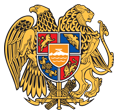 ՀԱՅԱՍՏԱՆԻ ՀԱՆՐԱՊԵՏՈՒԹՅՈՒՆ 
ՏԱՎՈՒՇԻ ՄԱՐԶ
ԴԻԼԻՋԱՆ ՀԱՄԱՅՆՔ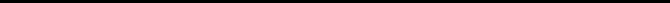 20 ապրիլ 2023թ.ԱՐՁԱՆԱԳՐՈՒԹՅՈՒՆ N 04/03
ԱՎԱԳԱՆՈՒ ՀԵՐԹԱԿԱՆ ՆԻՍՏԻՀամայնքի ավագանու նիստին ներկա էին ավագանու 16 անդամներ:Բացակա էին` Նարեկ Ալիխանյանը, Գայանե Լալայանը, Արմինե Հովհաննիսյանը, Գոհար Ղազարյանը, Սուրեն ՄելիքյանըՀամայնքի ղեկավարի հրավերով ավագանու նիստին մասնակցում էին`
Արփի Թամրազյան, Գեվորգ Ամիրխանյան, Գագիկ Շահնազարյան, Մխիթար Հովհաննիսյան, Վախթանգ Թամրազյան, Հովհաննես Նաղդալյան, Լամարա Մանթաշյան, Վարդան Գրիգորյան, Լիպարիտ ՍանթրոսյանՆիստը վարում էր  Համայնքի ղեկավար` Դավիթ ՍարգսյանըՆիստը արձանագրում էր ` Սոնա ԵգանյանըԼսեցին
ՀԱՄԱՅՆՔԻ ԱՎԱԳԱՆՈՒ ՆԻՍՏԻ ՕՐԱԿԱՐԳԸ ՀԱՍՏԱՏԵԼՈՒ ՄԱՍԻՆ /Զեկ. ԴԱՎԻԹ ՍԱՐԳՍՅԱՆ/Ղեկավարվելով «Տեղական ինքնակառավարման մասին»  օրենքի  14-րդ հոդվածի 6-րդ մասի պահանջներով` համայնքի ավագանին  որոշում է.Հաստատել համայնքի ավագանու նիստի հետևյալ օրակարգը. Առաջին անգամ համայնքային ծառայության պաշտոն զբաղեցնող համայնքային ծառայողների երդման արարողություն։1.    Դիլիջան համայնքի Դիլիջան քաղաքի Մոլդովական փողոց թիվ 12/4 հասցեի ավտոտնակը և վերջինիս զբաղեցրած 82.5քմ հողամասն ուղղակի վաճառքի ձեվով օտարելու համաձայնություն տալու մասին:
Զեկ.Դավիթ Սարգսյան
2. Դիլիջան համայնքի Դիլիջան քաղաքի Գետափնյա փողոց թիվ 76/6 հասցեի տնտեսական շինությունը և վերջինիս զբաղեցրած 21.8քմ հողամասն ուղղակի վաճառքի ձևով օտարելու համաձայնություն տալու մասին:
Զեկ. Դավիթ Սարգսյան
3.  Դիլիջան համայնքի Դիլիջան քաղաքի Այգեստան փողոց թիվ 2/10 հասցեի ավտոտնակը և վերջինիս զբաղեցրած 26.9քմ հողամասն ուղղակի վաճառքի ձևով օտարելու համաձայնություն տալու մասին:
Զեկ. Դավիթ Սարգսյան
4.  Դիլիջան համայնքի Դիլիջան քաղաքի Գետափնյա փողոց թիվ 76/9 հասցեի ավտոտնակը և վերջինիս զբաղեցրած 38.5քմ հողամասն ուղղակի վաճառքի ձևով օտարելու համաձայնություն տալու մասին:
Զեկ. Դավիթ Սարգսյան
5. Դիլիջան համայնքի Դիլիջան քաղաքի Հովսեփյան փողոց թիվ 79/2 հասցեի ավտոտնակը և վերջինիս զբաղեցրած 18.9քմ հողամասն ուղղակի վաճառքի ձևով օտարելու համաձայնություն տալու մասին:
Զեկ. Դավիթ Սարգսյան
6. Դիլիջան համայնքի Դիլիջան քաղաքի Մյասնիկյան փողոց թիվ 76/4 հասցեի մառանը  և վերջինիս զբաղեցրած 28.0քմ հողամասն ուղղակի վաճառքի ձևով օտարելու համաձայնություն տալու մասին:
Զեկ. Դավիթ Սարգսյան
7.  Դիլիջան համայնքի Դիլիջան քաղաքի Կալինինի փողոց թիվ 185/6 հասցեի ավտոտնակը և վերջինիս զբաղեցրած 30.6քմ հողամասն ուղղակի վաճառքի ձևով օտարելու համաձայնություն տալու մասին:
Զեկ. Դավիթ Սարգսյան
8.  Դիլիջան համայնքի Դիլիջան քաղաքի Կալինինի փողոց թիվ 185/4 հասցեի հասարակական նշանակության շինությունը և վերջինիս զբաղեցրած 29.5քմ հողամասն ուղղակի վաճառքի ձևով օտարելու համաձայնություն տալու մասին:
Զեկ. Դավիթ Սարգսյան
9. Դիլիջան համայնքի Դիլիջան քաղաքի Մոլդովական փողոց թիվ 18/2 հասցեի 224.2քմ հողամասն ընդլայնման կարգով օտարելու համաձայնություն տալու մասին:
Զեկ. Դավիթ Սարգսյան
10. Դիլիջան համայնքի Գոշ գյուղի Մ. Գոշի փողոց 10-րդ նրբ. թիվ 2/2 հասցեի 1078.9քմ հողամասն ընդլայնման կարգով օտարելու համաձայնություն տալու մասին:
Զեկ. Դավիթ Սարգսյան
11.  Դիլիջան համայնքի Դիլիջան քաղաքի Սայաթ-Նովայի փողոց թիվ 23/5 հասցեի 366.0քմ հողամասն ընդլայնման կարգով օտարելու համաձայնություն տալու մասին:
Զեկ. Դավիթ Սարգսյան
12.  Դիլիջան Համայնքի Դիլիջան քաղաքի Գետափնյա փողոց թիվ 86/7 հասցեի 28.4քմ հողամասն ընդլայնման կարգով օտարելու համաձայնություն տալու մասին:
Զեկ. Դավիթ Սարգսյան
13.  Դիլիջան համայնքի սեփականությունը հանդիսացող հատուկ պահպանվող տարածքների հողերից 1300.0քմ ընդհանուր մակերեսով թվով 2 հողամասերը մրցույթի միջոցով, վարձակալության իրավունքով տրամադրելու համաձայնություն տալու, ինչպես նաև հողամասերի վարձակալության իրավունքի տարեկան վճարի մեկնարկային գինը հաստատելու մասին:
Զեկ. Դավիթ Սարգսյան
14. Դիլիջան համայնքի սեփականությունը հանդիսացող բնակավայրերի հողերից 8752.9քմ ընդհանուր մակերեսով թվով 10 հողամասերը աճուրդի միջոցով օտարելու համաձայնություն տալու, ինչպես նաև մեկնարկային գները հաստատելու մասին:
Զեկ. Դավիթ Սարգսյան
15.  Դիլիջան համայնքի վարչական սահմաններում գտնվող, Դիլիջան քաղաքի մի շարք կադաստրային ծածկագրերով հողամասեր Դիլիջանի համայնքի հողերի ֆոնդում ընդգրկելու մասին
 Զեկ. Դավիթ Սարգսյան
16. Դիլիջան համայնքի Դիլիջան քաղաքի Գայի փողոց թիվ 84/4 հասցեի ավտոտնակը և վերջինիս զբաղեցրած 37.2քմ հողամասն ուղղակի վաճառքի ձևով օտարելու համաձայնություն տալու մասին:
 Զեկ. Դավիթ Սարգսյան
17.  ՀՀ Տավուշի մարզի Դիլիջան համայնքի 2023 թվականի տեղական բյուջեի ֆոնդային մասում փոփոխություն կատարելու մասին:
  Զեկ. Դավիթ Սարգսյան
18. ՀՀ Տավուշի մարզի Դիլիջան համայնքի Դիլիջան քաղաքի ներհամայնքային նշանակության ճանապարհների փոսային նորոգման աշխատանքների մասին:
 Զեկ. Դավիթ Սարգսյան
19. Դիլիջան համայնքի ավագանու 2023 թվականի մարտի 14-ի թիվ 319-Ա որոշման մեջ փոփոխություն կատարելու մասին:
Զեկ. Դավիթ Սարգսյան
20․ Դիլիջան համայնքի Դիլիջան քաղաքի Կալինինի փողոց թիվ 181/9 հասցեի առևտրի սրահը և վերջինիս զբաղեցրած 23,0քմ հողամասն ուղղակի վաճառքի ձևով օտարելու համաձայնություն տալու մասին։
Զեկ. Դավիթ Սարգսյան
21․ Դիլիջան համայնքի ավագանու 4-րդ նստաշրջանի հերթական նիստի գումարման օրը սահմանելու մասին:
Զեկ. Դավիթ Սարգսյան Համայնքի ղեկավարը առաջարկեց օրակարգում ընդգրկել ևս 2 հարց՝1. Դիլիջան համայնքի ավագանու 2023 թվականի մարտի 14-ի թիվ 319-Ա որոշման մեջ փոփոխություն կատարելու մասին:

2․ Դիլիջան համայնքի Դիլիջան քաղաքի Կալինինի փողոց թիվ 181/9 հասցեի առևտրի սրահը և վերջինիս զբաղեցրած 23,0քմ հողամասն ուղղակի վաճառքի ձևով օտարելու համաձայնություն տալու մասին։Համայնքի ավագանին (կողմ-16 դեմ-0 ձեռնպահ-0) ընդունեց առաջարկությունըև հաստատեց օրակարգը նոր խմբագրությամբ:Դիլիջանի համայնքապետարանի աշխատակազմի համայնքային ծառայության թափուր պաշտոնների մրցույթի արդյունքում հաղթող ճանաչված,  առաջին անգամ համայնքային ծառայության պաշտոնում նշանակված Արեն Պողոսյանը, Գեղամ Զարգարյանը, Գեղեցիկ Թամրազյանը, Արտյոմ Թամրազյանը, Վարդան Մկրտչյանը, Հայկ Մնացականյանը համայնքի ավագանու անդամների և համայնքապետարանի աշխատակազմի ներկայացուցիչների ներկայությամբ՝ համաձայն Համայնքային ծառայության 16-րդ հոդվածի պահանջների, հանդիսավոր կերպով ընթերցեցին երդման տեքստը: Որոշումն ընդունված է. /կցվում է որոշում N 325-Ա/Լսեցին
ԴԻԼԻՋԱՆ ՀԱՄԱՅՆՔԻ ԴԻԼԻՋԱՆ ՔԱՂԱՔԻ ՄՈԼԴՈՎԱԿԱՆ ՓՈՂՈՑ ԹԻՎ 12/4 ՀԱՍՑԵԻ ԱՎՏՈՏՆԱԿԸ ԵՎ ՎԵՐՋԻՆԻՍ ԶԲԱՂԵՑՐԱԾ 82.5ՔՄ ՀՈՂԱՄԱՍՆ ՈՒՂՂԱԿԻ ՎԱՃԱՌՔԻ ՁԵՎՈՎ ՕՏԱՐԵԼՈՒ ՀԱՄԱՁԱՅՆՈՒԹՅՈՒՆ ՏԱԼՈՒ ՄԱՍԻՆ /Զեկ. ԴԱՎԻԹ ՍԱՐԳՍՅԱՆ/Դիլիջանի համայնքի ղեկավարի 2023թ. ապրիլի 03-ի թիվ 243-Ա որոշմամբ, Դիլիջան համայնքի Դիլիջան քաղաքի Մոլդովական փողոց թիվ 12/4 հասցեի համայնքային սեփականություն հանդիսացող հողամասում քաղ. Ռիմա Վաղարշի Քոչարյանի կողմից ինքնակամ կառուցված 24.0քմ արտաքին մակերեսով ավտոտնակի նկատմամբ ճանաչվել է համայնքի սեփականության իրավունքը և օրինականացվել է /սեփականության իրավունքի վկայական թիվ՝ 10042023-11-0054/:
Գրավոր առաջարկություն է ներկայացվել քաղ. Ռիմա Քոչարյանին` Դիլիջան համայնքի Դիլիջան քաղաքի Մոլդովական փողոց թիվ 12/4 հասցեի ավտոտնակը՝ 24.0քմ արտաքին մակերեսով և վերջինիս զբաղեցրած 82.5քմ հողամասը, համապատասխանաբար,  55584 դրամ և 563830 դրամ  արժեքներով ձեռք բերելու նպատակով: Վերջինս տվել է իր համաձայնությունը: 
Համայնքի ղեկավարը նշված ավտոտնակը և վերջինիս զբաղեցրած 82.5քմ հողամասը քաղ. Ռիմա Վաղարշի Քոչարյանին օտարելու վերաբերյալ առաջարկությունը ներկայացրել է համայնքի ավագանու համաձայնեցմանը:
Ղեկավարվելով <<Տեղական ինքնակառավարման մասին>> օրենքի 18-րդ հոդվածի 1-ին մասի 21-րդ կետի դրույթներով` համայնքի ավագանին որոշում է.1. Տալ համաձայնություն՝ Դիլիջան համայնքի Դիլիջան քաղաքի Մոլդովական փողոց թիվ 12/4 հասցեի ավտոտնակը՝ 24.0քմ արտաքին մակերեսով և վերջինիս զբաղեցրած 82.5քմ հողամասը, համապատասխանաբար,  55584 դրամ և 563830 դրամ արժեքներով քաղ. Ռիմա Վաղարշի Քոչարյանին  օտարելու մասին համայնքի ղեկավարի առաջարկությանը:
2. Սույն որոշումն ուժի մեջ է մտնում պաշտոնական հրապարակման օրվան հաջորդող օրը:Որոշումն ընդունված է. /կցվում է որոշում N 326-Ա/Լսեցին
ԴԻԼԻՋԱՆ ՀԱՄԱՅՆՔԻ ԴԻԼԻՋԱՆ ՔԱՂԱՔԻ ԳԵՏԱՓՆՅԱ ՓՈՂՈՑ ԹԻՎ 76/6 ՀԱՍՑԵԻ ՏՆՏԵՍԱԿԱՆ ՇԻՆՈՒԹՅՈՒՆԸ ԵՎ ՎԵՐՋԻՆԻՍ ԶԲԱՂԵՑՐԱԾ 21.8ՔՄ ՀՈՂԱՄԱՍՆ ՈՒՂՂԱԿԻ ՎԱՃԱՌՔԻ ՁԵՎՈՎ ՕՏԱՐԵԼՈՒ ՀԱՄԱՁԱՅՆՈՒԹՅՈՒՆ ՏԱԼՈՒ ՄԱՍԻՆ /Զեկ. ԴԱՎԻԹ ՍԱՐԳՍՅԱՆ/Դիլիջանի համայնքի ղեկավարի 2023թ. մարտի 09-ի թիվ 176-Ա որոշմամբ, Դիլիջան համայնքի Դիլիջան քաղաքի Գետափնյա փողոց թիվ 76/6 հասցեի համայնքային սեփականություն հանդիսացող հողամասում քաղ. Արմինե Սարգսի Գրիգորյանի կողմից ինքնակամ կառուցված 21.8քմ արտաքին մակերեսով տնտեսայկան շինության նկատմամբ ճանաչվել է համայնքի սեփականության իրավունքը և օրինականացվել է /սեփականության իրավունքի վկայական թիվ՝ 20032023-11-0021/:
Գրավոր առաջարկություն է ներկայացվել քաղ. Արմինե Գրիգորյանին` Դիլիջան համայնքի Դիլիջան քաղաքի Գետափնյա փողոց թիվ 76/6 հասցեի տնտեսական շինությունը՝ 21.8քմ արտաքին մակերեսով և վերջինիս զբաղեցրած 21.8քմ հողամասը, համապատասխանաբար,  118810 դրամ և 229201 դրամ  արժեքներով ձեռք բերելու նպատակով: Վերջինս տվել է իր համաձայնությունը: 
Համայնքի ղեկավարը նշված տնտեսական շինությունը և վերջինիս զբաղեցրած 21.8քմ հողամասը քաղ. Արմինե Սարգսի Գրիգորյանին օտարելու վերաբերյալ առաջարկությունը ներկայացրել է համայնքի ավագանու համաձայնեցմանը:
Ղեկավարվելով <<Տեղական ինքնակառավարման մասին>> օրենքի 18-րդ հոդվածի 1-ին մասի 21-րդ կետի դրույթներով` համայնքի ավագանին որոշում է.1. Տալ համաձայնություն՝ Դիլիջան համայնքի Դիլիջան քաղաքի Գետափնյա փողոց թիվ 76/6 հասցեի տնտեսական շինությունը՝ 21.8քմ արտաքին մակերեսով և վերջինիս զբաղեցրած 21.8քմ հողամասը, համապատասխանաբար, 118810 դրամ և 229201 դրամ արժեքներով քաղ. Արմինե Սարգսի Գրիգորյանին օտարելու մասին համայնքի ղեկավարի առաջարկությանը:
2. Սույն որոշումն ուժի մեջ է մտնում պաշտոնական հրապարակման օրվան հաջորդող օրը:Որոշումն ընդունված է. /կցվում է որոշում N 327-Ա/Լսեցին
ԴԻԼԻՋԱՆ ՀԱՄԱՅՆՔԻ ԴԻԼԻՋԱՆ ՔԱՂԱՔԻ ԱՅԳԵՍՏԱՆ ՓՈՂՈՑ ԹԻՎ 2/10 ՀԱՍՑԵԻ ԱՎՏՈՏՆԱԿԸ ԵՎ ՎԵՐՋԻՆԻՍ ԶԲԱՂԵՑՐԱԾ 26.9ՔՄ ՀՈՂԱՄԱՍՆ ՈՒՂՂԱԿԻ ՎԱՃԱՌՔԻ ՁԵՎՈՎ ՕՏԱՐԵԼՈՒ ՀԱՄԱՁԱՅՆՈՒԹՅՈՒՆ ՏԱԼՈՒ ՄԱՍԻՆ /Զեկ. ԴԱՎԻԹ ՍԱՐԳՍՅԱՆ/Դիլիջանի համայնքի ղեկավարի 2023թ. մարտի 09-ի թիվ 174-Ա որոշմամբ, Դիլիջան համայնքի Դիլիջան քաղաքի Այգեստան փողոց թիվ 2/10 հասցեի համայնքային սեփականություն հանդիսացող հողամասում քաղ. Արման Գրիշայի Մարկոսյանի կողմից ինքնակամ կառուցված 26.9քմ արտաքին մակերեսով ավտոտնակի նկատմամբ ճանաչվել է համայնքի սեփականության իրավունքը և օրինականացվել է /սեփականության իրավունքի վկայական թիվ՝ 20032023-11-0030/:
Գրավոր առաջարկություն է ներկայացվել քաղ. Արման Մարկոսյանին` Դիլիջան համայնքի Դիլիջան քաղաքի Այգեստան փողոց թիվ 2/10 հասցեի ավտոտնակը՝ 26.9քմ արտաքին մակերեսով և վերջինիս զբաղեցրած 26.9քմ հողամասը, համապատասխանաբար, 62300 դրամ և 183843 դրամ  արժեքներով ձեռք բերելու նպատակով: Վերջինս տվել է իր համաձայնությունը: 
Համայնքի ղեկավարը նշված ավտոտնակը և վերջինիս զբաղեցրած 26.9քմ հողամասը քաղ. Արման Գրիշայի Մարկոսյանին օտարելու վերաբերյալ առաջարկությունը ներկայացրել է համայնքի ավագանու համաձայնեցմանը:
Ղեկավարվելով <<Տեղական ինքնակառավարման մասին>> օրենքի 18-րդ հոդվածի 1-ին մասի 21-րդ կետի դրույթներով` համայնքի ավագանին որոշում է.1. Տալ համաձայնություն՝ Դիլիջան համայնքի Դիլիջան քաղաքի Այգեստան փողոց թիվ 2/10 հասցեի ավտոտնակը՝ 26.9քմ արտաքին մակերեսով և վերջինիս զբաղեցրած 26.9քմ հողամասը, համապատասխանաբար, 62300 դրամ և 183843 դրամ արժեքներով քաղ. Արման Գրիշայի Մարկոսյանին  օտարելու մասին համայնքի ղեկավարի առաջարկությանը:
2. Սույն որոշումն ուժի մեջ է մտնում պաշտոնական հրապարակման օրվան հաջորդող օրը:Որոշումն ընդունված է. /կցվում է որոշում N 328-Ա/Լսեցին
ԴԻԼԻՋԱՆ ՀԱՄԱՅՆՔԻ ԴԻԼԻՋԱՆ ՔԱՂԱՔԻ ԳԵՏԱՓՆՅԱ ՓՈՂՈՑ ԹԻՎ 76/9 ՀԱՍՑԵԻ ԱՎՏՈՏՆԱԿԸ ԵՎ ՎԵՐՋԻՆԻՍ ԶԲԱՂԵՑՐԱԾ 38.5ՔՄ ՀՈՂԱՄԱՍՆ ՈՒՂՂԱԿԻ ՎԱՃԱՌՔԻ ՁԵՎՈՎ ՕՏԱՐԵԼՈՒ ՀԱՄԱՁԱՅՆՈՒԹՅՈՒՆ ՏԱԼՈՒ ՄԱՍԻՆ /Զեկ. ԴԱՎԻԹ ՍԱՐԳՍՅԱՆ/Դիլիջանի համայնքի ղեկավարի 2023թ. մարտի 21-ի թիվ 210-Ա որոշմամբ, Դիլիջան համայնքի Դիլիջան քաղաքի Գետափնյա փողոց թիվ 76/9 հասցեի համայնքային սեփականություն հանդիսացող հողամասում քաղ. Սուսան Սայադի Մուրադյանի կողմից ինքնակամ կառուցված 29.75քմ արտաքին մակերեսով ավտոտնակի նկատմամբ ճանաչվել է համայնքի սեփականության իրավունքը և օրինականացվել է /սեփականության իրավունքի վկայական թիվ՝ 28032023-11-0016/:
Գրավոր առաջարկություն է ներկայացվել քաղ. Սուսան Մուրադյանին` Դիլիջան համայնքի Դիլիջան քաղաքի Գետափնյա փողոց թիվ 76/9 հասցեի ավտոտնակը՝ 29.75քմ արտաքին մակերեսով և վերջինիս զբաղեցրած 38.5քմ հողամասը, համապատասխանաբար,  81069 դրամ և 404782 դրամ  արժեքներով ձեռք բերելու նպատակով: Վերջինս տվել է իր համաձայնությունը: 
Համայնքի ղեկավարը նշված ավտոտնակը և վերջինիս զբաղեցրած 38.5քմ հողամասը քաղ. Սուսան Սայադի Մուրադյանին օտարելու վերաբերյալ առաջարկությունը ներկայացրել է համայնքի ավագանու համաձայնեցմանը:
Ղեկավարվելով <<Տեղական ինքնակառավարման մասին>> օրենքի 18-րդ հոդվածի 1-ին մասի 21-րդ կետի դրույթներով` համայնքի ավագանին որոշում է.1. Տալ համաձայնություն՝ Դիլիջան համայնքի Դիլիջան քաղաքի Գետափնյա փողոց թիվ 76/9 հասցեի ավտոտնակը՝ 29.75քմ արտաքին մակերեսով և վերջինիս զբաղեցրած 38.5քմ հողամասը, համապատասխանաբար, 81069 դրամ և 404782 դրամ արժեքներով քաղ. Սուսան Սայադի Մուրադյանին  օտարելու մասին համայնքի ղեկավարի առաջարկությանը:
2. Սույն որոշումն ուժի մեջ է մտնում պաշտոնական հրապարակման օրվան հաջորդող օրը:Որոշումն ընդունված է. /կցվում է որոշում N 329-Ա/Լսեցին
ԴԻԼԻՋԱՆ ՀԱՄԱՅՆՔԻ ԴԻԼԻՋԱՆ ՔԱՂԱՔԻ ՀՈՎՍԵՓՅԱՆ ՓՈՂՈՑ ԹԻՎ 79/2 ՀԱՍՑԵԻ ԱՎՏՈՏՆԱԿԸ ԵՎ ՎԵՐՋԻՆԻՍ ԶԲԱՂԵՑՐԱԾ 18.9ՔՄ ՀՈՂԱՄԱՍՆ ՈՒՂՂԱԿԻ ՎԱՃԱՌՔԻ ՁԵՎՈՎ ՕՏԱՐԵԼՈՒ ՀԱՄԱՁԱՅՆՈՒԹՅՈՒՆ ՏԱԼՈՒ ՄԱՍԻՆ /Զեկ. ԴԱՎԻԹ ՍԱՐԳՍՅԱՆ/Դիլիջանի համայնքի ղեկավարի 2023թ. մարտի 22-ի թիվ 213-Ա որոշմամբ, Դիլիջան համայնքի Դիլիջան քաղաքի Հովսեփյան փողոց թիվ 79/2 հասցեի համայնքային սեփականություն հանդիսացող հողամասում քաղ. Գոհար Ֆրունզեի Խանզադյանի կողմից ինքնակամ կառուցված 18.9քմ արտաքին մակերեսով ավտոտնակի նկատմամբ ճանաչվել է համայնքի սեփականության իրավունքը և օրինականացվել է /սեփականության իրավունքի վկայական թիվ՝ 28032023-11-0010/:
Գրավոր առաջարկություն է ներկայացվել քաղ. Գոհար Խանզադյանին` Դիլիջան համայնքի Դիլիջան քաղաքի Հովսեփյան փողոց թիվ 79/2 հասցեի ավտոտնակը՝ 18.9քմ արտաքին մակերեսով և վերջինիս զբաղեցրած 18.9քմ հողամասը, համապատասխանաբար,  43773 դրամ և 129169 դրամ  արժեքներով ձեռք բերելու նպատակով: Վերջինս տվել է իր համաձայնությունը: 
Համայնքի ղեկավարը նշված ավտոտնակը և վերջինիս զբաղեցրած 18.9քմ հողամասը քաղ. Գոհար Ֆրունզեի Խանզադյանին օտարելու վերաբերյալ առաջարկությունը ներկայացրել է համայնքի ավագանու համաձայնեցմանը:
Ղեկավարվելով <<Տեղական ինքնակառավարման մասին>> օրենքի 18-րդ հոդվածի 1-ին մասի 21-րդ կետի դրույթներով` համայնքի ավագանին որոշում է.1. Տալ համաձայնություն՝ Դիլիջան համայնքի Դիլիջան քաղաքի Հովսեփյան փողոց թիվ 79/2 հասցեի ավտոտնակը՝ 18.9քմ արտաքին մակերեսով և վերջինիս զբաղեցրած 18.9քմ հողամասը, համապատասխանաբար, 43773 դրամ և 129169 դրամ արժեքներով քաղ. Գոհար Ֆրունզեի Խանզադյանի  օտարելու մասին համայնքի ղեկավարի առաջարկությանը:
2. Սույն որոշումն ուժի մեջ է մտնում պաշտոնական հրապարակման օրվան հաջորդող օրը:Որոշումն ընդունված է. /կցվում է որոշում N 330-Ա/Լսեցին
ԴԻԼԻՋԱՆ ՀԱՄԱՅՆՔԻ ԴԻԼԻՋԱՆ ՔԱՂԱՔԻ ՄՅԱՍՆԻԿՅԱՆ ՓՈՂՈՑ ԹԻՎ 76/4 ՀԱՍՑԵԻ ՄԱՌԱՆԸ ԵՎ ՎԵՐՋԻՆԻՍ ԶԲԱՂԵՑՐԱԾ 28.0ՔՄ ՀՈՂԱՄԱՍՆ ՈՒՂՂԱԿԻ ՎԱՃԱՌՔԻ ՁԵՎՈՎ ՕՏԱՐԵԼՈՒ ՀԱՄԱՁԱՅՆՈՒԹՅՈՒՆ ՏԱԼՈՒ ՄԱՍԻՆ /Զեկ. ԴԱՎԻԹ ՍԱՐԳՍՅԱՆ/Դիլիջանի համայնքի ղեկավարի 2023թ. մարտի 09-ի թիվ 175-Ա որոշմամբ, Դիլիջան համայնքի Դիլիջան քաղաքի Մյասնիկյան փողոց թիվ 76/4 հասցեի համայնքային սեփականություն հանդիսացող հողամասում քաղ. Ռոլանդ Զավենի Մեհրաբյանի կողմից ինքնակամ կառուցված 16.4քմ արտաքին մակերեսով մառանի նկատմամբ ճանաչվել է համայնքի սեփականության իրավունքը և օրինականացվել է /սեփականության իրավունքի վկայական թիվ՝ 03042023-11-0023/:
Գրավոր առաջարկություն է ներկայացվել քաղ. Ռոլանդ Մեհրաբյանին` Դիլիջան համայնքի Դիլիջան քաղաքի Մյասնիկյան փողոց թիվ 76/4 հասցեի մառանը՝ 16.4քմ արտաքին մակերեսով և վերջինիս զբաղեցրած 28.0քմ հողամասը, համապատասխանաբար,  89380 դրամ և 294387 դրամ  արժեքներով ձեռք բերելու նպատակով: Վերջինս տվել է իր համաձայնությունը: 
Համայնքի ղեկավարը նշված մառանը և վերջինիս զբաղեցրած 28.0քմ հողամասը քաղ. Ռոլանդ Զավենի Մեհրաբյանին օտարելու վերաբերյալ առաջարկությունը ներկայացրել է համայնքի ավագանու համաձայնեցմանը:
Ղեկավարվելով <<Տեղական ինքնակառավարման մասին>> օրենքի 18-րդ հոդվածի 1-ին մասի 21-րդ կետի դրույթներով` համայնքի ավագանին որոշում է.1. Տալ համաձայնություն՝ Դիլիջան համայնքի Դիլիջան քաղաքի Մյասնիկյան փողոց թիվ 76/4 հասցեի մառանը՝ 16.4քմ արտաքին մակերեսով և վերջինիս զբաղեցրած 28.0քմ հողամասը, համապատասխանաբար, 89380 դրամ և 294387 դրամ  արժեքներով քաղ. Ռոլանդ Զավենի Մեհրաբյանին  օտարելու մասին համայնքի ղեկավարի առաջարկությանը:
2. Սույն որոշումն ուժի մեջ է մտնում պաշտոնական հրապարակման օրվան հաջորդող օրը:Որոշումն ընդունված է. /կցվում է որոշում N 331-Ա/Լսեցին
ԴԻԼԻՋԱՆ ՀԱՄԱՅՆՔԻ ԴԻԼԻՋԱՆ ՔԱՂԱՔԻ ԿԱԼԻՆԻՆԻ ՓՈՂՈՑ ԹԻՎ 185/6 ՀԱՍՑԵԻ ԱՎՏՈՏՆԱԿԸ ԵՎ ՎԵՐՋԻՆԻՍ ԶԲԱՂԵՑՐԱԾ 30.6ՔՄ ՀՈՂԱՄԱՍՆ ՈՒՂՂԱԿԻ ՎԱՃԱՌՔԻ ՁԵՎՈՎ ՕՏԱՐԵԼՈՒ ՀԱՄԱՁԱՅՆՈՒԹՅՈՒՆ ՏԱԼՈՒ ՄԱՍԻՆ /Զեկ. ԴԱՎԻԹ ՍԱՐԳՍՅԱՆ/Դիլիջանի համայնքի ղեկավարի 2023թ. ապրիլի 03-ի թիվ 242-Ա որոշմամբ, Դիլիջան համայնքի Դիլիջան քաղաքի Կալինինի փողոց թիվ 185/6 հասցեի համայնքային սեփականություն հանդիսացող հողամասում քաղ. Սեյրան Արամայիսի Մանթաշյանի կողմից ինքնակամ կառուցված 38.737քմ արտաքին մակերեսով ավտոտնակի նկատմամբ ճանաչվել է համայնքի սեփականության իրավունքը և օրինականացվել է /սեփականության իրավունքի վկայական թիվ՝ 10042023-11-0057/:
Գրավոր առաջարկություն է ներկայացվել քաղ. Սեյրան Մանթաշյանին` Դիլիջան համայնքի Դիլիջան քաղաքի Կալինինի փողոց թիվ 185/6 հասցեի ավտոտնակը՝ 38.737քմ արտաքին մակերեսով և վերջինիս զբաղեցրած 30.6քմ հողամասը, համապատասխանաբար,  105559 դրամ և 321723 դրամ  արժեքներով ձեռք բերելու նպատակով: Վերջինս տվել է իր համաձայնությունը: 
Համայնքի ղեկավարը նշված ավտոտնակը և վերջինիս զբաղեցրած 30.6քմ հողամասը քաղ. Սեյրան Արամայիսի Մանթաշյանին օտարելու վերաբերյալ առաջարկությունը ներկայացրել է համայնքի ավագանու համաձայնեցմանը:
Ղեկավարվելով <<Տեղական ինքնակառավարման մասին>> օրենքի 18-րդ հոդվածի 1-ին մասի 21-րդ կետի դրույթներով` համայնքի ավագանին որոշում է.1. Տալ համաձայնություն՝ Դիլիջան համայնքի Դիլիջան քաղաքի Կալինինի փողոց թիվ 185/6 հասցեի ավտոտնակը՝ 38.737քմ արտաքին մակերեսով և վերջինիս զբաղեցրած 30.6քմ հողամասը, համապատասխանաբար, 105559 դրամ և 321723 դրամ   արժեքներով քաղ. Սեյրան Արամայիսի Մանթաշյանին օտարելու մասին համայնքի ղեկավարի առաջարկությանը:
2. Սույն որոշումն ուժի մեջ է մտնում պաշտոնական հրապարակման օրվան հաջորդող օրը:Որոշումն ընդունված է. /կցվում է որոշում N 332-Ա/Լսեցին
ԴԻԼԻՋԱՆ ՀԱՄԱՅՆՔԻ ԴԻԼԻՋԱՆ ՔԱՂԱՔԻ ԿԱԼԻՆԻՆԻ ՓՈՂՈՑ ԹԻՎ 185/4 ՀԱՍՑԵԻ ՀԱՍԱՐԱԿԱԿԱՆ ՆՇԱՆԱԿՈՒԹՅԱՆ ՇԻՆՈՒԹՅՈՒՆԸ ԵՎ ՎԵՐՋԻՆԻՍ ԶԲԱՂԵՑՐԱԾ 29.5ՔՄ ՀՈՂԱՄԱՍՆ ՈՒՂՂԱԿԻ ՎԱՃԱՌՔԻ ՁԵՎՈՎ ՕՏԱՐԵԼՈՒ ՀԱՄԱՁԱՅՆՈՒԹՅՈՒՆ ՏԱԼՈՒ ՄԱՍԻՆ /Զեկ. ԴԱՎԻԹ ՍԱՐԳՍՅԱՆ/Դիլիջանի համայնքի ղեկավարի 2023թ. մարտի 22-ի թիվ 212-Ա որոշմամբ, Դիլիջան համայնքի Դիլիջան քաղաքի Կալինինի փողոց թիվ 185/4 հասցեի համայնքային սեփականություն հանդիսացող հողամասում քաղ. Արտուշ Էդգարի Մարգարյանի կողմից ինքնակամ կառուցված 78.7504քմ արտաքին մակերեսով հասարակական նշանակության շինության նկատմամբ ճանաչվել է համայնքի սեփականության իրավունքը և օրինականացվել է /սեփականության իրավունքի վկայական թիվ՝ 06042023-11-0036/:
Գրավոր առաջարկություն է ներկայացվել քաղ. Արտուշ Մարգարյանին` Դիլիջան համայնքի Դիլիջան քաղաքի Կալինինի փողոց թիվ 185/4 հասցեի հասարակական նշանակության շինությունը՝ 78.7504քմ արտաքին մակերեսով և վերջինիս զբաղեցրած 29.5քմ հողամասը, համապատասխանաբար, 1931354 դրամ և 310157 դրամ արժեքներով ձեռք բերելու նպատակով: Վերջինս տվել է իր համաձայնությունը: 
Համայնքի ղեկավարը նշված հասարակական նշանակության շինությունը և վերջինիս զբաղեցրած 29.5քմ հողամասը քաղ. Արտուշ Էդգարի Մարգարյանին օտարելու վերաբերյալ առաջարկությունը ներկայացրել է համայնքի ավագանու համաձայնեցմանը:
Ղեկավարվելով <<Տեղական ինքնակառավարման մասին>> օրենքի 18-րդ հոդվածի 1-ին մասի 21-րդ կետի դրույթներով` համայնքի ավագանին որոշում է.1. Տալ համաձայնություն՝ Դիլիջան համայնքի Դիլիջան քաղաքի Կալինինի փողոց թիվ 185/4 հասցեի հասարակական նշանակության շինությունը՝ 78.7504քմ արտաքին մակերեսով և վերջինիս զբաղեցրած 29.5քմ հողամասը, համապատասխանաբար, 1931354 դրամ և 310157 դրամ  արժեքներով  քաղ. Արտուշ Էդգարի Մարգարյանին օտարելու մասին համայնքի ղեկավարի առաջարկությանը:
2. Սույն որոշումն ուժի մեջ է մտնում պաշտոնական հրապարակման օրվան հաջորդող օրը:Որոշումն ընդունված է. /կցվում է որոշում N 333-Ա/Լսեցին
ԴԻԼԻՋԱՆ ՀԱՄԱՅՆՔԻ ԴԻԼԻՋԱՆ ՔԱՂԱՔԻ ՄՈԼԴՈՎԱԿԱՆ ՓՈՂՈՑ ԹԻՎ 18/2 ՀԱՍՑԵԻ 224.2ՔՄ ՀՈՂԱՄԱՍՆ ԸՆԴԼԱՅՆՄԱՆ ԿԱՐԳՈՎ ՕՏԱՐԵԼՈՒ ՀԱՄԱՁԱՅՆՈՒԹՅՈՒՆ ՏԱԼՈՒ ՄԱՍԻՆ /Զեկ. ԴԱՎԻԹ ՍԱՐԳՍՅԱՆ/Դիլիջանի համայնքի ղեկավարին է դիմել քաղ. Անահիտ Համլետի Բադալյանը՝ Դիլիջան համայնքի Դիլիջան քաղաքի Մոլդովական փողոց թիվ 18/1 հասցեի, իրեն սեփականության իրավունքով պատկանող 514.0քմ հողամասին կից գտնվող /Մոլդովական փողոց թիվ 18/2 հասցեի/ 224.2քմ մակերեսով հողամասը ընդլայնման կարգով իրեն օտարելու խնդրանքով:
Դիլիջանի համայնքապետարանի քաղաքաշինության և հողաշինության հարցերի հանձնաժողովը նշում է, որ նշված 224.2քմ հողամասը չի համարվում Հայաստանի Հանրապետության Հողային օրենսգրքի 60-րդ հոդվածով առաջադրված հողամաս, չի գտնվում ինժեներա-տրանսպորտային օբյեկտների օտարման կամ անվտանգության գոտիներում, չի սահմանափակում այլ անձանց իրավունքները, գտնվում է Բնակավայրերի հողերի տարածագնահատման տասներորդ գոտում:
Դիլիջանի համայնքի ղեկավարն առաջարկություն է ներկայացրել համայնքի ավագանուն, Դիլիջան համայնքի Դիլիջան քաղաքի Մոլդովական փողոց թիվ 18/2 հասցեի 224.2քմ հողամասն ուղղակի վաճառքի ձևով, ընդլայնման կարգով, 1532250 /մեկ միլիոն հինգ հարյուր երեսուներկու հազար երկու հարյուր հիսուն/ ՀՀ դրամ արժեքով օտարել քաղ. Անահիտ Համլետի Բադալյանին:
Ղեկավարվելով <<Տեղական ինքնակառավարման մասին>> օրենքի 18-րդ հոդվածի 1-ին մասի 21-րդ կետի դրույթներով՝ համայնքի ավագանին որոշում է.1. Տալ համաձայնություն՝ Դիլիջան համայնքի Դիլիջան քաղաքի Մոլդովական փողոց թիվ 18/2 հասցեի 224.2քմ հողամասն, ընդլայնման կարգով, ուղղակի վաճառքի ձևով, 1532250 /մեկ միլիոն հինգ հարյուր երեսուներկու հազար երկու հարյուր հիսուն/ ՀՀ դրամ արժեքով քաղ. Անահիտ Համլետի Բադալյանին օտարելու մասին համայնքի ղեկավարի առաջարկությանը:
2. Սույն որոշումն ուժի մեջ է մտնում պաշտոնական հրապարակման օրվան հաջորդող օրը:Որոշումն ընդունված է. /կցվում է որոշում N 334-Ա/Լսեցին
ԴԻԼԻՋԱՆ ՀԱՄԱՅՆՔԻ ԳՈՇ ԳՅՈՒՂԻ Մ. ԳՈՇԻ ՓՈՂՈՑ 10-ՐԴ ՆՐԲ. ԹԻՎ 2/2 ՀԱՍՑԵԻ 1078.9ՔՄ ՀՈՂԱՄԱՍՆ ԸՆԴԼԱՅՆՄԱՆ ԿԱՐԳՈՎ ՕՏԱՐԵԼՈՒ ՀԱՄԱՁԱՅՆՈՒԹՅՈՒՆ ՏԱԼՈՒ ՄԱՍԻՆ /Զեկ. ԴԱՎԻԹ ՍԱՐԳՍՅԱՆ/Դիլիջան համայնքի ղեկավարին է դիմել քաղ. Հայկ Պետրոսի Խաչատրյանը՝ Դիլիջան համայնքի Գոշ գյուղի Մ. Գոշի փողոց 8-րդ նրբ. թիվ 35 հասցեի, իրեն սեփականության իրավունքով պատկանող 1590.0քմ հողամասին կից գտնվող /Մ. Գոշի փողոց 10-րդ նրբ. թիվ 2/2 հասցեի/ 1078.9քմ մակերեսով հողամասն ընդլայնման կարգով իրեն օտարելու խնդրանքով:
Դիլիջանի համայնքապետարանի քաղաքաշինության և հողաշինության հարցերի հանձնաժողովը նշում է, որ նշված 1078.9քմ հողամասը չի համարվում Հայաստանի Հանրապետության Հողային օրենսգրքի 60 հոդվածով առաջադրված հողամաս, չի գտնվում ինժեներա-տրանսպորտային օբյեկտների օտարման կամ անվտանգության գոտիներում, չի սահմանափակում այլ անձանց իրավունքները, գտնվում է Բնակավայրերի հողերի տարածագնահատման տասնվեցերորդ գոտում:
Դիլիջանի համայնքի ղեկավարն առաջարկություն է ներկայացրել համայնքի ավագանուն, Դիլիջան համայնքի Գոշ գյուղի Մ. Գոշի փողոց 10-րդ նրբ. թիվ 2/2 հասցեի 1078.9քմ հողամասն ուղղակի վաճառքի ձևով, ընդլայնման կարգով, 555634 /հինգ հարյուր հիսունհինգ հազար վեց հարյուր երեսունչորս/ ՀՀ դրամ արժեքով օտարել քաղ. Հայկ Պետրոսի Խաչատրյանին:
Ղեկավարվելով <<Տեղական ինքնակառավարման մասին>> օրենքի 18-րդ հոդվածի 1-ին մասի 21-րդ կետի դրույթներով՝ համայնքի ավագանին որոշում է.1. Տալ համաձայնություն՝ Դիլիջան համայնքի Գոշ գյուղի Մ. Գոշի փողոց 10-րդ նրբ. թիվ 2/2 հասցեի 1078.9քմ հողամասն, ընդլայնման կարգով, ուղղակի վաճառքի ձևով, 555634 /հինգ հարյուր հիսունհինգ հազար վեց հարյուր երեսունչորս/ ՀՀ դրամ արժեքով քաղ. Հայկ Պետրոսի Խաչատրյանին օտարելու մասին համայնքի ղեկավարի առաջարկությանը:
2. Սույն որոշումն ուժի մեջ է մտնում պաշտոնական հրապարակման օրվան հաջորդող օրը:Որոշումն ընդունված է. /կցվում է որոշում N 335-Ա/Լսեցին
ԴԻԼԻՋԱՆ ՀԱՄԱՅՆՔԻ ԴԻԼԻՋԱՆ ՔԱՂԱՔԻ ՍԱՅԱԹ-ՆՈՎԱՅԻ ՓՈՂՈՑ ԹԻՎ 23/5 ՀԱՍՑԵԻ 366.0ՔՄ ՀՈՂԱՄԱՍՆ ԸՆԴԼԱՅՆՄԱՆ ԿԱՐԳՈՎ ՕՏԱՐԵԼՈՒ ՀԱՄԱՁԱՅՆՈՒԹՅՈՒՆ ՏԱԼՈՒ ՄԱՍԻՆ /Զեկ. ԴԱՎԻԹ ՍԱՐԳՍՅԱՆ/Դիլիջանի համայնքի ղեկավարին է դիմել քաղաքացի Սարգիս Էդուարդի Էլարյանը՝ Դիլիջան համայնքի Դիլիջան քաղաքի Սայաթ-Նովայի փողոց թիվ 23/3 հասցեի, իրեն սեփականության իրավունքով պատկանող բնակելի տան սպասարկման 366.0քմ հողամասին կից գտնվող / Սայաթ-Նովայի փողոց թիվ 23/5 հասցեի/ 366.0քմ մակերեսով հողամասը ընդլայնման կարգով իրեն օտարելու խնդրանքով:
Դիլիջանի համայնքապետարանի քաղաքաշինության և հողաշինության հարցերի հանձնաժողովը նշում է, որ նշված 366.0քմ հողամասը չի համարվում Հայաստանի Հանրապետության Հողային օրենսգրքի 60-րդ հոդվածով առաջադրված հողամաս, չի գտնվում ինժեներա-տրանսպորտային օբյեկտների օտարման կամ անվտանգության գոտիներում, չի սահմանափակում այլ անձանց իրավունքները, գտնվում է Բնակավայրերի հողերի տարածագնահատման տասներորդ գոտում:
Դիլիջանի համայնքի ղեկավարն առաջարկություն է ներկայացրել համայնքի ավագանուն, Դիլիջան համայնքի Դիլիջան քաղաքի Սայաթ-Նովայի փողոց թիվ 23/5 հասցեի 366.0քմ հողամասն ուղղակի վաճառքի ձևով, ընդլայնման կարգով, 2501354 /երկու միլիոն հինգ հարյուր մեկ հազար երեք հարյուր հիսունչորս/ ՀՀ դրամ արժեքով օտարել քաղաքացի Սարգիս Էդուարդի Էլարյանին:
Ղեկավարվելով <<Տեղական ինքնակառավարման մասին>> օրենքի 18-րդ հոդվածի 1-ին մասի 21-րդ կետի դրույթներով՝ համայնքի ավագանին որոշում է.1. Տալ համաձայնություն՝ Դիլիջան համայնքի Դիլիջան քաղաքի Սայաթ-Նովայի փողոց թիվ 23/5 հասցեի 366.0քմ հողամասն ուղղակի վաճառքի ձևով, ընդլայնման կարգով, 2501354 /երկու միլիոն հինգ հարյուր մեկ հազար երեք հարյուր հիսունչորս/ ՀՀ դրամ արժեքով քաղաքացի Սարգիս Էդուարդի Էլարյանին օտարելու մասին համայնքի ղեկավարի առաջարկությանը:
2. Սույն որոշումն ուժի մեջ է մտնում պաշտոնական հրապարակման օրվան հաջորդող օրը:Որոշումն ընդունված է. /կցվում է որոշում N 336-Ա/Լսեցին
ԴԻԼԻՋԱՆ ՀԱՄԱՅՆՔԻ ԴԻԼԻՋԱՆ ՔԱՂԱՔԻ ԳԵՏԱՓՆՅԱ ՓՈՂՈՑ ԹԻՎ 86/7 ՀԱՍՑԵԻ 28.4ՔՄ ՀՈՂԱՄԱՍՆ ԸՆԴԼԱՅՆՄԱՆ ԿԱՐԳՈՎ ՕՏԱՐԵԼՈՒ ՀԱՄԱՁԱՅՆՈՒԹՅՈՒՆ ՏԱԼՈՒ ՄԱՍԻՆ /Զեկ. ԴԱՎԻԹ ՍԱՐԳՍՅԱՆ/Դիլիջանի համայնքի ղեկավարին է դիմել քաղաքացի Սամվել Սուրենի Խեմչյանը՝ Դիլիջան համայնքի Դիլիջան քաղաքի Գետափնյա փողոց թիվ 86/4 հասցեի, իրեն սեփականության իրավունքով պատկանող ավտոտնակի սպասարկման 29.0քմ հողամասին կից գտնվող / Գետափնյա փողոց թիվ 86/7 հասցեի/ 28.4քմ մակերեսով հողամասը ընդլայնման կարգով իրեն օտարելու խնդրանքով:
Դիլիջանի համայնքապետարանի քաղաքաշինության և հողաշինության հարցերի հանձնաժողովը նշում է, որ նշված 28.4քմ հողամասը չի համարվում Հայաստանի Հանրապետության Հողային օրենսգրքի 60-րդ հոդվածով առաջադրված հողամաս, չի գտնվում ինժեներա-տրանսպորտային օբյեկտների օտարման կամ անվտանգության գոտիներում, չի սահմանափակում այլ անձանց իրավունքները, գտնվում է Բնակավայրերի հողերի տարածագնահատման իններորդ գոտում:
Դիլիջանի համայնքի ղեկավարն առաջարկություն է ներկայացրել համայնքի ավագանուն, Դիլիջան համայնքի Դիլիջան քաղաքի Գետափնյա փողոց թիվ 86/7 հասցեի 28.4քմ հողամասն ուղղակի վաճառքի ձևով, ընդլայնման կարգով, 298592 /երկու հարյուր իննսունութ հազար հինգ հարյուր իննսուներկու/ ՀՀ դրամ արժեքով օտարել քաղաքացի Սամվել Սուրենի Խեմչյանին:
Ղեկավարվելով <<Տեղական ինքնակառավարման մասին>> օրենքի 18-րդ հոդվածի 1-ին մասի 21-րդ կետի դրույթներով՝ համայնքի ավագանին որոշում է.1. Տալ համաձայնություն՝ Դիլիջան համայնքի Դիլիջան քաղաքի Գետափնյա փողոց թիվ 86/7 հասցեի 28.4քմ հողամասն ուղղակի վաճառքի ձևով, ընդլայնման կարգով, 298592 /երկու հարյուր իննսունութ հազար հինգ հարյուր իննսուներկու/ ՀՀ դրամ արժեքով քաղաքացի Սամվել Սուրենի Խեմչյանին օտարելու մասին համայնքի ղեկավարի առաջարկությանը:
2. Սույն որոշումն ուժի մեջ է մտնում պաշտոնական հրապարակման օրվան հաջորդող օրը:Որոշումն ընդունված է. /կցվում է որոշում N 337-Ա/Լսեցին
ԴԻԼԻՋԱՆ ՀԱՄԱՅՆՔԻ ՍԵՓԱԿԱՆՈՒԹՅՈՒՆԸ ՀԱՆԴԻՍԱՑՈՂ ՀԱՏՈՒԿ ՊԱՀՊԱՆՎՈՂ ՏԱՐԱԾՔՆԵՐԻ ՀՈՂԵՐԻՑ 1300.0ՔՄ ԸՆԴՀԱՆՈՒՐ ՄԱԿԵՐԵՍՈՎ ԹՎՈՎ 2 ՀՈՂԱՄԱՍԵՐԸ ՄՐՑՈՒՅԹԻ ՄԻՋՈՑՈՎ, ՎԱՐՁԱԿԱԼՈՒԹՅԱՆ ԻՐԱՎՈՒՆՔՈՎ ՏՐԱՄԱԴՐԵԼՈՒ ՀԱՄԱՁԱՅՆՈՒԹՅՈՒՆ ՏԱԼՈՒ, ԻՆՉՊԵՍ ՆԱԵՎ ՀՈՂԱՄԱՍԵՐԻ ՎԱՐՁԱԿԱԼՈՒԹՅԱՆ ԻՐԱՎՈՒՆՔԻ ՏԱՐԵԿԱՆ ՎՃԱՐԻ ՄԵԿՆԱՐԿԱՅԻՆ ԳԻՆԸ ՀԱՍՏԱՏԵԼՈՒ ՄԱՍԻՆ /Զեկ. ԴԱՎԻԹ ՍԱՐԳՍՅԱՆ/Համայնքի ավագանու քննարկմանն է ներկայացվել Դիլիջան համայնքի սեփականությունը հանդիսացող Հատուկ պահպանվող տարածքների հողերից 1300.0քմ ընդհանուր մակերեսով թվով 2 հողամասը մրցույթի միջոցով վարձակալության իրավունքով տրամադրելու համաձայնություն տալու մասին հարցը` կից աղյուսակում ներկայացված մրցութային լոտով, պայմաններով և տարեկան վճարի մեկնարկային գներով:
Ղեկավարվելով  Հայաստանի Հանրապետության հողային օրենսգրքի 76-րդ հոդվածի 2-րդ և 3-րդ կետերի, <<Տեղական  ինքնակառավարման  մասին>> օրենքի 18-րդ հոդվածի 1-ին մասի 21-րդ  կետի դրույթներով՝ համայնքի ավագանին որոշում է.1. Տալ համաձայնություն՝ Դիլիջան համայնքի սեփականությունը հանդիսացող Հատուկ պահպանվող տարածքների հողերից 1300.0քմ ընդհանուր մակերեսով թվով 2 հողամասերը մրցույթի միջոցով վարձակալության իրավունքով տրամադրելու մասին համայնքի ղեկավարի առաջարկությանը և հաստատել մեկնարկային գները` համաձայն կից աղյուսակի:
2. Սույն որոշումն ուժի մեջ է մտնում պաշտոնական հրապարակման օրվան հաջորդող տասներորդ օրը:Որոշումն ընդունված է. /կցվում է որոշում N 338-Ա/Լսեցին
ԴԻԼԻՋԱՆ ՀԱՄԱՅՆՔԻ ՍԵՓԱԿԱՆՈՒԹՅՈՒՆԸ ՀԱՆԴԻՍԱՑՈՂ ԲՆԱԿԱՎԱՅՐԵՐԻ ՀՈՂԵՐԻՑ 8752.9ՔՄ ԸՆԴՀԱՆՈՒՐ ՄԱԿԵՐԵՍՈՎ ԹՎՈՎ 10 ՀՈՂԱՄԱՍԵՐԸ ԱՃՈՒՐԴԻ ՄԻՋՈՑՈՎ ՕՏԱՐԵԼՈՒ ՀԱՄԱՁԱՅՆՈՒԹՅՈՒՆ ՏԱԼՈՒ, ԻՆՉՊԵՍ ՆԱԵՎ ՄԵԿՆԱՐԿԱՅԻՆ ԳՆԵՐԸ ՀԱՍՏԱՏԵԼՈՒ ՄԱՍԻՆ /Զեկ. ԴԱՎԻԹ ՍԱՐԳՍՅԱՆ/Դիլիջան համայնքի ավագանու քննարկմանն էր ներկայացվել Դիլիջան համայնքի սեփականությունը հանդիսացող բնակավայրերի հողերից 8752.9քմ ընդհանուր մակերեսով թվով 10 հողամասերը աճուրդի միջոցով օտարելու համաձայնություն տալու մասին հարցը` կից աղյուսակում ներկայացված աճուրդային լոտերով, մակերեսներով, պայմաններով և մեկնարկային գներով:
Հիմք ընդունելով համայնքի ղեկավարի առաջարկությունը և ղեկավարվելով Հայաստանի Հանրապետության հողային օրենսգրքի 67-րդ հոդվածի 3-րդ մասի, <<Տեղական ինքնակառավարման մասին>> օրենքի 18-րդ հոդվածի 1-ին մասի 21-րդ կետի դրույթներով` համայնքի ավագանին որոշում է.1. Տալ համաձայնություն՝ Դիլիջան համայնքի սեփականությունը հանդիսացող բնակավայրերի հողերից 8752.9քմ ընդհանուր մակերեսով թվով 10 հողամասերը աճուրդի միջոցով օտարելու մասին համայնքի ղեկավարի առաջակությանը և հաստատել մեկնարկային գները` համաձայն կից աղյուսակի:
2. Սույն որոշումն ուժի մեջ է մտնում պաշտոնական հրապարակման օրվան հաջորդող տասներորդ օրը:Որոշումն ընդունված է. /կցվում է որոշում N 339-Ա/Լսեցին
ԴԻԼԻՋԱՆ ՀԱՄԱՅՆՔԻ ՎԱՐՉԱԿԱՆ ՍԱՀՄԱՆՆԵՐՈՒՄ ԳՏՆՎՈՂ, ԴԻԼԻՋԱՆ ՔԱՂԱՔԻ ՄԻ ՇԱՐՔ ԿԱԴԱՍՏՐԱՅԻՆ ԾԱԾԿԱԳՐԵՐՈՎ ՀՈՂԱՄԱՍԵՐ ԴԻԼԻՋԱՆԻ ՀԱՄԱՅՆՔԻ ՀՈՂԵՐԻ ՖՈՆԴՈՒՄ ԸՆԴԳՐԿԵԼՈՒ ՄԱՍԻՆ /Զեկ. ԴԱՎԻԹ ՍԱՐԳՍՅԱՆ/Դիլիջանի համայնքապետարանի քաղաքաշինության և հողաշինության հարցերի հանձնաժողովը նշում է, որ Դիլիջան քաղաքի 11-003-0329-0029 կադաստրային ծածկագրով հողամասի մի մասը՝ 100.0քմ հողամասը, 11-003-0390-0016 կադաստրային ծածկագրով հողամասի մի մասը՝ 620.0քմ հողամասը, 11-003-0344-0023 կադաստրային ծածկագրով հողամասի մի մասը՝ 714.0քմ հողամասը, 11-003-0344-0023 կադաստրային ծածկագրով հողամասի մի մասը՝ 889.2քմ հողամասը, 11-003-0120-0020 կադաստրային ծածկագրով հողամասի մի մասը՝ 46.5807քմ հողամասը, 11-003-0333-0071 կադաստրային ծածկագրով հողամասի մի մասը՝ 13.2128քմ հողամասը, 11-003-0333-0048 կադաստրային ծածկագրով հողամասի մի մասը՝ 29.2484քմ հողամասը, 11-003-0333-0049 կադաստրային ծածկագրով հողամասի մի մասը՝ 34.8311քմ հողամասը, 11-003-0276-0034 կադաստրային ծածկագրով 485.1673քմ հողամասը, 11-003-0313-0023 կադաստրային ծածկագրով 468.5քմ հողամասը և 11-003-0276-0036 կադաստրային ծածկագրով 167.6806քմ հողամասը համայնքի կադաստրային քարտեզում սխալմամբ հաշվառված են որպես ֆիզիկական անձի սեփականություն:
Ելնելով վերոգրյալից և ղեկավարվելով <<Տեղական ինքնակառավարման մասին>> օրենքի 18-րդ հոդվածի 1-ին մասի 42-րդ կետի պահանջներով՝ համայնքի ավագանին որոշում է.Դիլիջան համայնքի, Դիլիջան քաղաքի 11-003-0329-0029 կադաստրային ծածկագրով հողամասի մի մասը՝ 100.0քմ հողամասը, 11-003-0390-0016 կադաստրային ծածկագրով հողամասի մի մասը՝ 620.0քմ հողամասը, 11-003-0344-0023 կադաստրային ծածկագրով հողամասի մի մասը՝ 714.0քմ հողամասը, 11-003-0344-0023 կադաստրային ծածկագրով հողամասի մի մասը՝ 889.2քմ հողամասը, 11-003-0120-0020 կադաստրային ծածկագրով հողամասի մի մասը՝ 46.5807քմ հողամասը, 11-003-0333-0071 կադաստրային ծածկագրով հողամասի մի մասը՝ 13.2128քմ հողամասը, 11-003-0333-0048 կադաստրային ծածկագրով հողամասի մի մասը՝ 29.2484քմ հողամասը, 11-003-0333-0049 կադաստրային ծածկագրով հողամասի մի մասը՝ 34.8311քմ հողամասը, 11-003-0276-0034 կադաստրային ծածկագրով 485.1673քմ հողամասը, 11-003-0313-0023 կադաստրային ծածկագրով 468.5քմ հողամասը և 11-003-0276-0036 կադաստրային ծածկագրով 167.6806քմ հողամասը, որոնք համայնքի կադաստրային քարտեզում սխալմամբ հաշվառված են որպես ֆիզիկական անձի սեփականություն, ընդգրկել Դիլիջան համայնքի հողերի ֆոնդում, որպես Բնակավայրերի հողերի բնակելի կառուցապատման հողեր:Որոշումն ընդունված է. /կցվում է որոշում N 340-Ա/Լսեցին
ԴԻԼԻՋԱՆ ՀԱՄԱՅՆՔԻ ԴԻԼԻՋԱՆ ՔԱՂԱՔԻ ԳԱՅԻ ՓՈՂՈՑ ԹԻՎ 84/4 ՀԱՍՑԵԻ ԱՎՏՈՏՆԱԿԸ ԵՎ ՎԵՐՋԻՆԻՍ ԶԲԱՂԵՑՐԱԾ 37.2ՔՄ ՀՈՂԱՄԱՍՆ ՈՒՂՂԱԿԻ ՎԱՃԱՌՔԻ ՁԵՎՈՎ ՕՏԱՐԵԼՈՒ ՀԱՄԱՁԱՅՆՈՒԹՅՈՒՆ ՏԱԼՈՒ ՄԱՍԻՆ /Զեկ. ԴԱՎԻԹ ՍԱՐԳՍՅԱՆ/Դիլիջանի համայնքի ղեկավարի 2023թ. ապրիլի 04-ի թիվ 248-Ա որոշմամբ, Դիլիջան համայնքի Դիլիջան քաղաքի Գայի փողոց թիվ 84/4 հասցեի համայնքային սեփականություն հանդիսացող հողամասում քաղ. Ռազմիկ Հրայրի Գրիգորյանի կողմից ինքնակամ կառուցված 37.2քմ արտաքին մակերեսով ավտոտնակի նկատմամբ ճանաչվել է համայնքի սեփականության իրավունքը և օրինականացվել է /սեփականության իրավունքի վկայական թիվ՝ 12042023-11-0030/:
Գրավոր առաջարկություն է ներկայացվել քաղ. Ռազմիկ Գրիգորյանին` Դիլիջան համայնքի Դիլիջան քաղաքի Գայի փողոց թիվ 84/4 հասցեի ավտոտնակը՝ 37.2քմ արտաքին մակերեսով և վերջինիս զբաղեցրած 37.2քմ հողամասը, համապատասխանաբար,  86156 դրամ և 254236 դրամ  արժեքներով ձեռք բերելու նպատակով: Վերջինս տվել է իր համաձայնությունը: 
Համայնքի ղեկավարը նշված ավտոտնակը և վերջինիս զբաղեցրած 37.2քմ հողամասը քաղ. Ռազմիկ Հրայրի Գրիգորյանին օտարելու վերաբերյալ առաջարկությունը ներկայացրել է համայնքի ավագանու համաձայնեցմանը:
Ղեկավարվելով <<Տեղական ինքնակառավարման մասին>> օրենքի 18-րդ հոդվածի 1-ին մասի 21-րդ կետի դրույթներով` համայնքի ավագանին որոշում է.1. Տալ համաձայնություն՝ Դիլիջան համայնքի Դիլիջան քաղաքի Գայի փողոց թիվ 84/4 հասցեի ավտոտնակը՝ 37.2քմ արտաքին մակերեսով և վերջինիս զբաղեցրած 37.2քմ հողամասը, համապատասխանաբար,  86156 դրամ և 254236 դրամ արժեքներով քաղ. Ռազմիկ Հրայրի Գրիգորյանին օտարելու մասին համայնքի ղեկավարի առաջարկությանը:
2. Սույն որոշումն ուժի մեջ է մտնում պաշտոնական հրապարակման օրվան հաջորդող օրը:Որոշումն ընդունված է. /կցվում է որոշում N 341-Ա/Լսեցին
ՀՀ ՏԱՎՈՒՇԻ ՄԱՐԶԻ ԴԻԼԻՋԱՆ ՀԱՄԱՅՆՔԻ 2023 ԹՎԱԿԱՆԻ ՏԵՂԱԿԱՆ ԲՅՈՒՋԵԻ ՖՈՆԴԱՅԻՆ ՄԱՍՈՒՄ ՓՈՓՈԽՈՒԹՅՈՒՆ ԿԱՏԱՐԵԼՈՒ ՄԱՍԻՆ /Զեկ. ԴԱՎԻԹ ՍԱՐԳՍՅԱՆ/«Ֆոքըս օն Չիլդրեն Նաու, ինկ» բարեգործական կազմակերպությունը   «Դիլիջանի Թիվ 1 մանկապարտեզ» համայնքային ոչ առևտրային կազմակերպության», «Դիլիջանի Թիվ 2 մանկապարտեզ» համայնքային ոչ առևտրային կազմակերպության և Հովք գյուղական բնակավայրում գործող մոբայլ մանկապարտեզի տարածքում իրականացրել է խաղահրապարակների տեղադրման ծրագիր, իսկ «Դիլիջանի Թիվ 4 մանկապարտեզ» համայնքային ոչ առևտրային կազմակերպությունում իրականացրել է 30 երեխայի համար նախատեսված խմբասենյակի և ննջասենյակի գույքի տրամադրման ծրագիր։ Համաձայն Դիլիջան համայնքի ավագանու 05.04.2022թ․ թիվ 081-Ա, 02.11.2022թ․ թիվ 214-Ա և 17.02.2023թ․ թիվ 281-Ա որոշումների՝ Դիլիջանի համայնքապետարանը պարտավորվում է վերը նշված կազմակերպությանը հատկացնել 887 600 (ութ հարյուր ութսունյոթ հազար վեց հարյուր) ՀՀ դրամ, որպես համաֆինանսավորվող գումար։Հաշվի առնելով վերոգրյալը և ղեկավարվելով  «Տեղական ինքնակառավարման մասին» օրենքի  18-րդ  հոդվածի 1-ին մասի 5-րդ կետի և «Հայաստանի Հանրապետության բյուջետային համակարգի մասին» օրենքի 33 -րդ հոդվածի 4-րդ մասի պահանջներով  ՝ Դիլիջան համայնքի ավագանին ո ր ո շ ու մ է.   1. Դիլիջան համայնքի 2023 թվականի տեղական բյուջեի ֆոնդային մասում կատարել հետևյալ փոփոխությունները․    1) «09-01-01» Դիլիջան համայնք  /Նախադպրոցական կրթություն/ բյուջետային ծախսերի գործառնական դասակարգման 5134 /նախագծահետազոտական ծախսեր/ տնտեսագիտական հոդվածից նվազեցնել 887 600 (ութ հարյուր ութսունյոթ հազար վեց հարյուր) ՀՀ դրամ,    2) «09-01-01» Դիլիջան համայնք  /Նախադպրոցական կրթություն/ բյուջետային ծախսերի գործառնական դասակարգման 5511 /համաֆինանսավորմամբ իրականացվող ծրագրեր և (կամ) կապիտալ ակտիվի ձեռք բերում/ տնտեսագիտական հոդվածին ավելացնել 887 600 (ութ հարյուր ութսունյոթ հազար վեց հարյուր) ՀՀ դրամ։ 2. Սույն որոշումն ուժի մեջ է մտնում պաշտոնական հրապարակման պահից։ Որոշումն ընդունված է. /կցվում է որոշում N 342-Ն/Լսեցին
ՀՀ ՏԱՎՈՒՇԻ ՄԱՐԶԻ ԴԻԼԻՋԱՆ ՀԱՄԱՅՆՔԻ ԴԻԼԻՋԱՆ ՔԱՂԱՔԻ ՆԵՐՀԱՄԱՅՆՔԱՅԻՆ ՆՇԱՆԱԿՈՒԹՅԱՆ ՃԱՆԱՊԱՐՀՆԵՐԻ ՓՈՍԱՅԻՆ ՆՈՐՈԳՄԱՆ ԱՇԽԱՏԱՆՔՆԵՐԻ ՄԱՍԻՆ /Զեկ. ԴԱՎԻԹ ՍԱՐԳՍՅԱՆ/Կատարված ուսումնասիրություններից պարզվել է, որ Դիլիջան համայնքի Դիլիջան քաղաքի ներհամայնքային նշանակության ճանապարհների որոշ հատվածներում առաջացել են ջրափոսեր, որոնք ճանապարհը դարձնում են դժվարանցանելի, մասնավորապես Աբովյան, Շամախյան, Մոլդովական, Այգեստան, Անդրանիկի, Իվանովի, Գետափնյա, Սայաթ-Նովայի, 26 Կոմիսարների, Հակոբջանյան, Ուսանողական փողոցները, ինչպես նաև Շահումյան և Կամոյի փողոցների նրբանցքները։Ելնելով վերոգրյալից և ղեկավարվելով «Տեղական ինքնակառավարման մասին» օրենքի 18-րդ հոդվածի 42-րդ կետով՝ Դիլիջան համայնքի ավագանին որոշում է․   1. Տալ հավանություն Աբովյան, Շամախյան, Մոլդովական, Այգեստան, Անդրանիկի, Իվանովի, Գետափնյա, Սայաթ-Նովայի, 26 Կոմիսարների, Հակոբջանյան, Ուսանողական փողոցներում, ինչպես նաև Շահումյան և Կամոյի փողոցների նրբանցքներում ճանապարհների փոսային նորոգման աշխատանքներ իրականցնելուն։2. Համայնքի ղեկավարին՝ պատվիրել նախագծանախահաշվային փաստաթղթեր օրենքով սահմանված կարգով։3. Սույն որոշումն ուժի մեջ է մտնում հրապարակման պահից։ Որոշումն ընդունված է. /կցվում է որոշում N 343-Ա/Լսեցին
ԴԻԼԻՋԱՆ ՀԱՄԱՅՆՔԻ ԱՎԱԳԱՆՈՒ 2023Թ. ՄԱՐՏԻ 14-Ի ԹԻՎ 319-Ա ՈՐՈՇՄԱՆ ՄԵՋ ՓՈՓՈԽՈՒԹՅՈՒՆ ԿԱՏԱՐԵԼՈՒ ՄԱՍԻՆ /Զեկ. ԴԱՎԻԹ ՍԱՐԳՍՅԱՆ/Ի փոփոխումն Դիլիջան համայնքի ավագանու 2023թ. մարտի 14-ի <<Դիլիջան համայնքի Հովք գյուղի 11-044-0308-0028 կադաստրային ծածկագրով 6800.9քմ մակերեսով հողամասը ուղղակի վաճառքի ձևով օտարելու համաձայնություն տալու մասին>> թիվ 319-Ա որոշման և ղեկավարվելով <<Նորմատիվ իրավական ակտերի մասին>> օրենքի 1-ին հոդվածի 2-րդ մասի և 33-րդ հոդվածի 1-ին մասի 1-ին կետի պահանջներով՝ համայնքի ավագանին որոշում է.1. Դիլիջան համայնքի ավագանու 2023թ. մարտի 14-ի <<Դիլիջան համայնքի Հովք գյուղի 11-044-0308-0028 կադաստրային ծածկագրով 6800.9քմ մակերեսով հողամասը ուղղակի վաճառքի ձևով օտարելու համաձայնություն տալու մասին>> թիվ 319-Ա որոշման մեջ կատարել փոփոխություն, մասնավորապես՝ <<5386313 /հինգ միլիոն երեք հարյուր ութսունվեց հազար երեք հարյուր տասներեք/ դրամ արժեքով>> բառերը փոխարինել <<3231788 /երեք միլիոն երկու հարյուր երեսունմեկ հազար յոթ հարյուր ութսունութ>> բառերով:
2. Սույն որոշումն ուժի մեջ է մտնում պաշտոնական հրապարակման օրվան հաջորդող օրը:Որոշումն ընդունված է. /կցվում է որոշում N 344-Ա/Լսեցին
ԴԻԼԻՋԱՆ ՀԱՄԱՅՆՔԻ ԴԻԼԻՋԱՆ ՔԱՂԱՔԻ ԿԱԼԻՆԻՆԻ ՓՈՂՈՑ ԹԻՎ 181/9 ՀԱՍՑԵԻ ԱՌԵՎՏՐԻ ՍՐԱՀԸ ԵՎ ՎԵՐՋԻՆԻՍ ԶԲԱՂԵՑՐԱԾ 23.0ՔՄ ՀՈՂԱՄԱՍՆ ՈՒՂՂԱԿԻ ՎԱՃԱՌՔԻ ՁԵՎՈՎ ՕՏԱՐԵԼՈՒ ՀԱՄԱՁԱՅՆՈՒԹՅՈՒՆ ՏԱԼՈՒ ՄԱՍԻՆ /Զեկ. ԴԱՎԻԹ ՍԱՐԳՍՅԱՆ/Դիլիջանի համայնքի ղեկավարի 2023թ. ապրիլի 10-ի թիվ 277-Ա որոշմամբ, Դիլիջան համայնքի Դիլիջան քաղաքի Կալինինի փողոց թիվ 181/9 հասցեի համայնքային սեփականություն հանդիսացող հողամասում քաղ. Նուշիկ Վռամշապուհի Քեթցյանի կողմից ինքնակամ կառուցված 23.0քմ արտաքին մակերեսով առևտրի սրահի նկատմամբ ճանաչվել է համայնքի սեփականության իրավունքը և օրինականացվել է /սեփականության իրավունքի վկայական թիվ՝ 14042023-11-0045/:
Գրավոր առաջարկություն է ներկայացվել քաղ. Նուշիկ Քեթցյանին` Դիլիջան համայնքի Դիլիջան քաղաքի Կալինինի փողոց թիվ 181/9 հասցեի առևտրի սրահը՝ 23.0քմ արտաքին մակերեսով և վերջինիս զբաղեցրած 23.0քմ հողամասը, համապատասխանաբար, 564075 դրամ և 241818 դրամ արժեքներով ձեռք բերելու նպատակով: Վերջինս տվել է իր համաձայնությունը: 
Համայնքի ղեկավարը նշված առևտրի սրահը և վերջինիս զբաղեցրած 23.0քմ հողամասը քաղ. Նուշիկ Վռամշապուհի Քեթցյանին օտարելու վերաբերյալ առաջարկությունը ներկայացրել է համայնքի ավագանու համաձայնեցմանը:
Ղեկավարվելով <<Տեղական ինքնակառավարման մասին>> օրենքի 18-րդ հոդվածի 1-ին մասի 21-րդ կետի դրույթներով` համայնքի ավագանին որոշում է.1. Տալ համաձայնություն՝ Դիլիջան համայնքի Դիլիջան քաղաքի Կալինինի փողոց թիվ 181/9 հասցեի առևտրի սրահը՝ 23.0քմ արտաքին մակերեսով և վերջինիս զբաղեցրած 23.0քմ հողամասը, համապատասխանաբար, 564075 դրամ և 241818 դրամ  արժեքներով  քաղ. Նուշիկ Վռամշապուհի Քեթցյանին օտարելու մասին համայնքի ղեկավարի առաջարկությանը:
2. Սույն որոշումն ուժի մեջ է մտնում պաշտոնական հրապարակման օրվան հաջորդող օրը:Որոշումն ընդունված է. /կցվում է որոշում N 345-Ա/Լսեցին
ԴԻԼԻՋԱՆ ՀԱՄԱՅՆՔԻ ԱՎԱԳԱՆՈՒ 4-ՐԴ ՆՍՏԱՇՐՋԱՆԻ ՀԵՐԹԱԿԱՆ ՆԻՍՏԻ ԳՈՒՄԱՐՄԱՆ ՕՐԸ ՍԱՀՄԱՆԵԼՈՒ ՄԱՍԻՆ /Զեկ. ԴԱՎԻԹ ՍԱՐԳՍՅԱՆ/Ղեկավարվելով «Տեղական ինքնակառավարման մասին» օրենքի 62-րդ հոդվածով՝ համայնքի ավագանին որոշում է.Դիլիջան համայնքի ավագանու 4-րդ նստաշրջանի  հերթական  նիստի գումարման օր սահմանել  2023 թվականի մայիսի 19-ին, ժամը 17-00-ին:Որոշումն ընդունված է. /կցվում է որոշում N 346-Ա/
Համայնքի ղեկավար

ԴԱՎԻԹ ՍԱՐԳՍՅԱՆ________________Նիստն արձանագրեց`  Սոնա Եգանյանը _________________________________Կողմ-16Դեմ-0Ձեռնպահ-0Կողմ-16Դեմ-0Ձեռնպահ-0Կողմ-16Դեմ-0Ձեռնպահ-0Կողմ-16Դեմ-0Ձեռնպահ-0Կողմ-16Դեմ-0Ձեռնպահ-0Կողմ-16Դեմ-0Ձեռնպահ-0Կողմ-16Դեմ-0Ձեռնպահ-0Կողմ-16Դեմ-0Ձեռնպահ-0Կողմ-16Դեմ-0Ձեռնպահ-0Կողմ-16Դեմ-0Ձեռնպահ-0Կողմ-16Դեմ-0Ձեռնպահ-0Կողմ-16Դեմ-0Ձեռնպահ-0Կողմ-16Դեմ-0Ձեռնպահ-0Կողմ-16Դեմ-0Ձեռնպահ-0Կողմ-16Դեմ-0Ձեռնպահ-0Կողմ-16Դեմ-0Ձեռնպահ-0Կողմ-16Դեմ-0Ձեռնպահ-0Կողմ-16Դեմ-0Ձեռնպահ-0Կողմ-16Դեմ-0Ձեռնպահ-0Կողմ-16Դեմ-0Ձեռնպահ-0Կողմ-16Դեմ-0Ձեռնպահ-0Կողմ-16Դեմ-0Ձեռնպահ-0 Ավագանու անդամներՌՈԲԵՐՏ ԱԼԻԽԱՆՅԱՆՎԱՐԴԱՆ ԱՎԱԳՅԱՆԱՐՄԱՆ ԲԱԶԻՆՅԱՆԱՐՏԱԿ ԲՈՋԻԿՅԱՆԹԱԹՈՒԼ ԳՈՒԼԻՆՅԱՆՍՈՒՐԵՆ ԳՐԻԳՈՐՅԱՆՎԱՐԴԱՆ ԹԱՄՐԱԶՅԱՆԱՐՇԱԿ ԽԵՄՉՅԱՆՆԱՐԵԿ ՀԱՐՈՒԹՅՈՒՆՅԱՆԶԱՐԻՆԵ ՂԱՄԲԱՐՅԱՆԱՐԱ ՄԱՐՏԻՐՈՍՅԱՆՔՐԻՍՏԻՆԵ ՇԱՀՆԱԶԱՐՅԱՆՇՈՒՇԱՆԻԿ ՍԱՀԱԿՅԱՆՆՈՒՆԵ ՍԱՆԹՐՈՍՅԱՆԴԱՎԻԹ ՍԱՐԳՍՅԱՆՔՐԻՍՏԻՆԵ ՍԱՐԳՍՅԱՆ